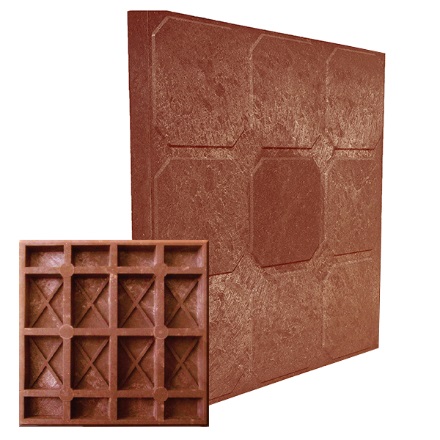 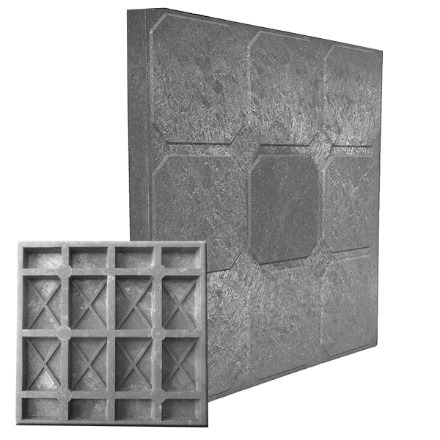 Плитка полимерно-песчаная «кубик-рубик». Предназначена для мощения пешеходных зон, террас, дорожек преимущественно на частных объектах. Полимерно-песчаная плитка обладает повышенной ударопрочностью, морозостойкостью, практически полным отсутствием влагопоглощения и слабой истираемостью. 
На поверхности тротуарной плитки не образуются лужи, так как вода свободно уходит через зазоры, заполненные песком, при необходимости проведения ремонтных работ (например, прокладка подземных коммуникаций) тротуарную плитку можно легко снять, провести необходимые работы и уложить снова, в летнее время нагрев покрытия из плитки значительно меньше, чем нагрев асфальта, при этом плиточное покрытие не размягчается и не выделяет летучих продуктов.Вес нетто плитки: 3 кг                              Вес брутто поддона с плиткой : 970 кг.    Технические характеристики: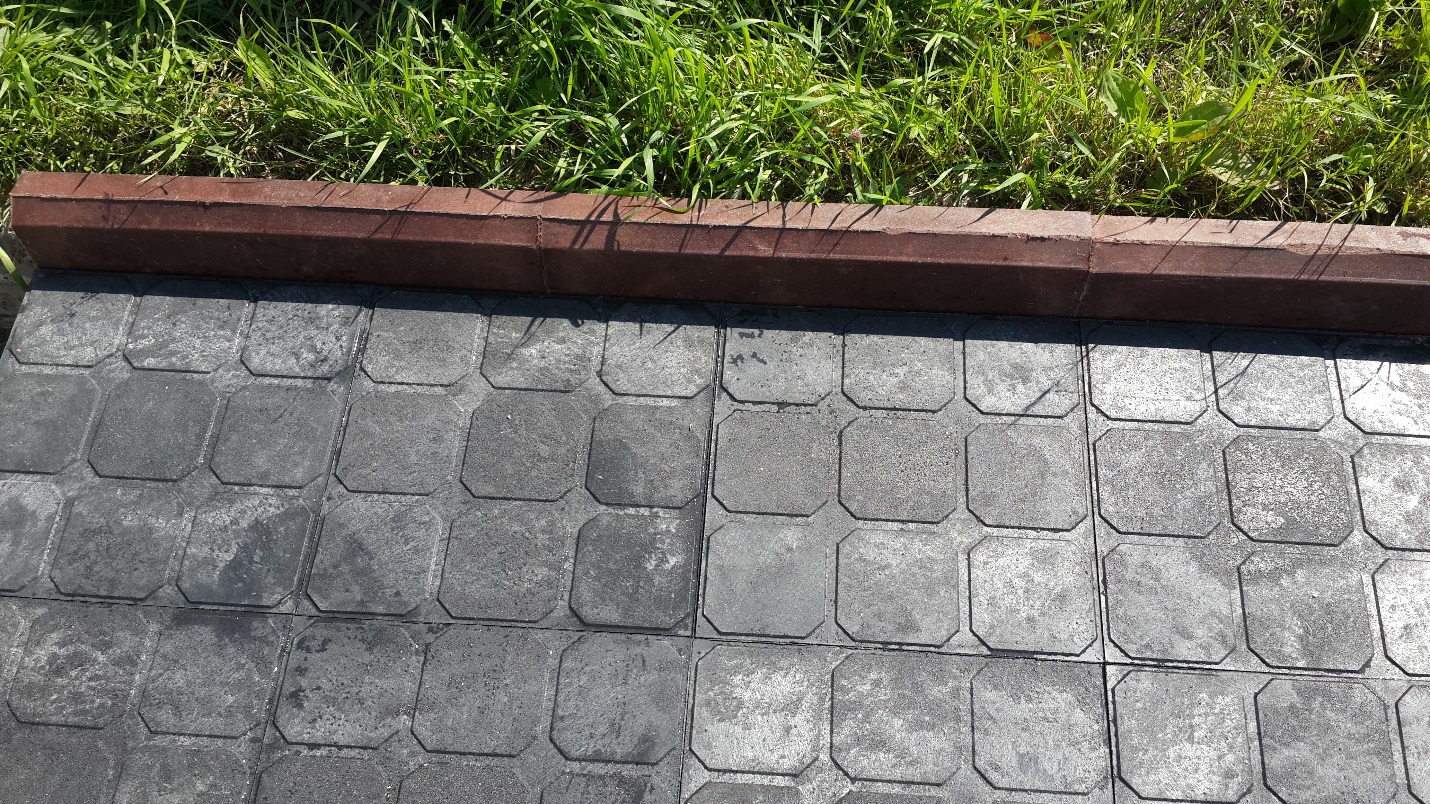 Составсмесь полимеров, песок кварцевый, пигмент красящий, светостабилизаторДлина330 ммШирина330 ммТолщина27 ммВозможные отклонения от габаритных размеров±1,5 мм по длине и ширине, ±0,5 мм по толщинеЦветКрасная, сераяПрочность на сжатиене ниже В 21,7МорозостойкостьF500Водопоглощениене более 0,3%Количество в 1 м²9 штКоличество на поддоне315 шт(35м2)Страна-производительРоссия, СПб